TEMA: UDDANNELSE OG BESKÆFTIGELSEEt centralt mål med den sociale indsats er, at borgerne i videst muligt omfang inkluderes i samfundslivet. Uddannelse og/eller beskæftigelse er et væsentligt aspekt heri. Det er derfor væsentligt, at tilbuddet med udgangspunkt i de mål, der er for de enkelte borgere, og under hensyn til borgernes behov og forudsætninger stimulerer borgernes udvikling og læring med henblik på at understøtte paratheden og mulighederne for uddannelse og/eller beskæftigelse for borgerne.Uddannelse og beskæftigelse omfatter såvel ordinær grundskole, uddannelse og beskæftigelse som forskellige former for særlige grundskole-, uddannelses- og beskæftigelsestilbud eller samværs- og aktivitetstilbud. For børn under den skolepligtige alder er dagtilbud et væsentligt element i forhold til barnets udvikling og læring.Det er desuden vigtigt, at tilbuddet forpligter sig i de samarbejdsrelationer, der er nødvendige for at understøtte, at målene for borgernes uddannelse og/eller beskæftigelse opnås.Kriterium 1: Tilbuddet støtter borgerne i at udnytte deres fulde potentiale i forhold til skolegang, uddannelse og beskæftigelseIndikator 1.a: Tilbuddet opstiller i samarbejde med borgerne konkrete, individuelle mål i forhold til at understøtte borgernes skolegang, uddannelse, beskæftigelse eller samværs- og aktivitetstilbud, og der følges op herpå.Indikator 1.b: Borgerne er i dagtilbud, grundskoletilbud, uddannelse, beskæftigelse, eller samværs- og aktivitetstilbud. Medfølgende børn på voksentilbud er i dag- eller grundskoletilbud.Indikator 1.b. gælder ikke:– efterskoler, frie fagskoler og frie grundskoler med kostafdeling med pladser, der er oprettet efter § 43, stk. 1, nr. 7, i barnets lov.Indikator 1.d: Børnene/de unge i tilbuddet har et stabilt fremmøde i deres dagtilbud, grundskoletilbud, uddannelsestilbud eller beskæftigelse.Indikator 1.d. gælder kun børne- og ungehjem oprettet efter § 43, stk. 1, nr. 6, i barnets lov samt efterskoler, frie fagskoler og frie grundskoler med kostafdeling med pladser, der er oprettet efter § 43, stk. 1, nr. 7, i barnets lov.Indikator 1.e: Tilbuddets pædagogiske indsats understøtter børnenes/de unges læring i relation til deres dagtilbud, skolegang eller uddannelse.TEMA: SELVSTÆNDIGHED OG RELATIONEREt centralt mål med den sociale indsats er at understøtte, at borgerne i så høj grad som muligt indgår i sociale relationer og lever et selvstændigt liv i overensstemmelse med egne ønsker og behov.Et væsentligt led heri er, at tilbuddet medvirker til, at borgerne sikres mulighed for personlig udvikling og aktiv deltagelse i sociale aktiviteter og netværk, herunder at tilbuddet understøtter børnene og/eller de unge i at deltage i fritidsaktiviteter. Det er vigtigt, at tilbuddet medvirker til, at borgerne opnår de kompetencer, som dette kræver, og opnår færdigheder, der kan lette den daglige tilværelse, forbedre borgernes livskvalitet og fremme de enkelte borgeres mulighed for så vidt muligt at kunne klare sig selv. For børn og/eller de unge gælder det, at tilbuddet forbereder dem til et selvstændigt voksenliv.Det er væsentligt, at tilbuddets indsats og aktiviteter er rettet imod disse mål, og at det afspejles i tilbuddets åbenhed mod samt involvering i og af det omkringliggende lokal- og civilsamfund.Det er ligeledes centralt for borgernes selvstændighed og relationer, at tilbuddet understøtter borgerne i deres relationer til familie og øvrige netværk. For børn og unge er det væsentligt, at tilbuddet har opmærksomhed på at understøtte gode relationer til eventuelle søskende og til venner. Det er desuden centralt, at børnene og/eller de unge har en fortrolig relation til en eller flere voksne, der har en positiv betydning for deres liv.Kriterium 2: Tilbuddet styrker borgernes kompetencer til at indgå i sociale relationer og opnå selvstændighedIndikator 2.a:   Tilbuddet opstiller i samarbejde med borgerne konkrete, individuelle mål i forhold til at understøtte udvikling af borgernes kompetencer til at indgå i sociale relationer og leve et så selvstændigt liv som muligt, og der følges op herpå.Indikator 2.b: Borgerne indgår i sociale relationer, fællesskaber og netværk i det omgivende samfund.Indikator 2.b. gælder ikke sikrede døgninstitutioner oprettet efter § 43, stk. 3, i barnets lov.Indikator 2.c: Borgerne har med udgangspunkt i deres ønsker og behov kontakt til og samvær med deres familie og netværk i dagligdagen.Indikator 2.c. gælder ikke:Ambulant alkoholbehandling efter sundhedslovens § 141.Ambulant stofmisbrugsbehandling efter servicelovens § 101 og § 101 a.Børne- og ungehjem oprettet efter § 43, stk. 1, nr. 6, i barnets lov, der alene er godkendt til støtteophold efter § 32, stk. 1, nr. 7, i barnets lov.Indikator 2.f: Børnene og/eller de unge har en fortrolig relation til en eller flere voksne, der har en positiv betydning for deres liv.TEMA: MÅLGRUPPE, METODER OG RESULTATERDet er afgørende for kvaliteten i tilbuddet, at der er et klart formål med indsatsen, og at tilbuddets metoder medvirker til at sikre borgernes trivsel og resulterer i den ønskede udvikling for borgerne.Det er derfor væsentligt, at tilbuddet kan redegøre for dets målsætning, målgruppe(r) og metoder. Herunder er det vigtigt, at tilbuddet kan redegøre for, hvordan og i hvilken grad de valgte metoder bidrager til opnåelse af de konkrete mål, som tilbuddet i samarbejde med borgerne sætter for de enkelte borgeres udvikling og trivsel. De konkrete mål skal ses i sammenhæng med de mål, der er opstillet fra de anbringende eller visiterende kommuner.Endvidere er det afgørende for kvaliteten, at tilbuddet arbejder med resultatdokumentation og kan sandsynliggøre, at deres indsats opnår en forventet og positiv effekt.Kriterium 3: Tilbuddet arbejder med afsæt i en tydelig målgruppebeskrivelse systematisk med faglige tilgange og metoder, der fører til positive resultater for borgerneIndikator 3.a: Tilbuddet anvender faglige tilgange og metoder, der er relevante i forhold til tilbuddets målsætning og målgrupper.Indikator 3.b: Tilbuddet dokumenterer resultater med udgangspunkt i konkrete, klare mål for borgene til løbende brug for egen læring og forbedring af indsatsen.Indikator 3.c: Tilbuddet opnår positive resultater i forhold til opfyldelsen af de mål, visiterende kommuner har opstillet for borgernes ophold.Indikator 3.c. gælder ikke:Ambulante alkoholbehandlingstilbud efter sundhedslovens § 141.Ambulante stofmisbrugsbehandlingstilbud efter servicelovens § 101 og § 101 a. Krisecentre oprettet efter servicelovens § 109.Forsorgshjem oprettet efter servicelovens § 110.Indikator 3.d: Tilbuddet samarbejder aktivt med relevante eksterne aktører for at understøtte, at målene for borgerne opnås.TEMA: SUNDHED OG TRIVSELDet er afgørende for kvaliteten, at tilbuddet understøtter borgernes fysiske og mentale sundhed og trivsel. Det er herunder vigtigt, at tilbuddets viden og indsats i forhold til borgernes sundhed og trivsel modsvarer målgruppens behov. Det kan for eksempel være i forhold til kost, motion, rygning og uhensigtsmæssig brug af rusmidler. Det er endvidere vigtigt, at tilbuddet respekterer borgernes værdighed, autonomi og integritet og herunder sikrer borgernes medinddragelse samt selv- og medbestemmelse vedrørende beslutninger om dem selv samt hverdagen i tilbuddet.Et væsentligt led heri er, at tilbuddet i sin pædagogiske indsats har fokus på at forebygge magtanvendelser, herunder dokumenterer og anvender viden fra eventuelle magtanvendelser til løbende læring og forbedring af indsatsen.Desuden er det væsentligt, at tilbuddet forebygger vold og overgreb. Herunder er det vigtigt, at tilbuddets medarbejdere både har relevant faglig viden om forebyggelse af vold og overgreb set i forhold til tilbuddets målgruppe, og at de kan handle hensigtsmæssigt ved bekymring, mistanke eller viden om overgreb.Kriterium 4: Tilbuddet understøtter borgernes selv- og medbestemmelse Indikator 4.a: Borgerne bliver hørt, respekteret og anerkendt.Indikator 4.b: Borgerne inddrages i og har indflydelse på beslutninger vedrørende sig selv og hverdagen i tilbuddet i overensstemmelse med deres ønsker og behov.Kriterium 5: Tilbuddet understøtter borgernes fysiske og mentale sundhed og trivselIndikator 5 a: Borgerne trives i tilbuddet.Indikator 5.b: Borgerne har med støtte fra tilbuddet adgang til relevante sundhedsydelser.Indikator 5.b. gælder ikke:børne- og ungehjem oprettet efter § 43, stk. 1, nr. 6, i barnets lov, der alene er godkendt til støtteophold efter § 32, stk. 1, nr. 7, i barnets lov.Indikator 5.c: Tilbuddets viden og indsats vedrørende borgernes fysiske og mentale sundhed modsvarer borgernes behov.Kriterium 6: Tilbuddet forebygger magtanvendelserIndikator 6.a: Tilbuddets pædagogiske indsats understøtter, at magtanvendelser så vidt muligt undgås.Indikator 6.a. gælder ikke:Ambulante alkoholbehandlingstilbud efter sundhedslovens § 141.Ambulante stofmisbrugsbehandlingstilbud efter servicelovens § 101 og § 101 a.Krisecentre oprettet efter servicelovens § 109.Forsorgshjem oprettet efter servicelovens § 110.Efterskoler, frie fagskoler og frie grundskoler med kostafdeling med pladser, der er oprettet efter § 43, stk. 1, nr. 7, i barnets lov.Indikator 6.b: Tilbuddet kan håndtere eventuelle magtanvendelser ved at dokumentere og følge op på disse med henblik på løbende læring og forbedring af indsatsen.Indikator 6.b. gælder ikke:Ambulante alkoholbehandlingstilbud efter sundhedslovens § 141.Ambulante stofmisbrugsbehandlingstilbud efter servicelovens § 101 og § 101 a.Krisecentre oprettet efter servicelovens § 109.Forsorgshjem oprettet efter servicelovens § 110.Efterskoler, frie fagskoler og frie grundskoler med kostafdeling med pladser, der er oprettet efter § 43, stk. 1, nr. 7, i barnets lov.Kriterium 7: Tilbuddet forebygger vold og overgrebIndikator 7.a: Tilbuddets pædagogiske indsats understøtter, at der ikke forekommer vold eller overgreb i tilbuddet.TEMA: ORGANISATION OG LEDELSEEn væsentlig forudsætning for kvaliteten af sociale tilbud er en hensigtsmæssig organisering samt en kompetent og ansvarlig ledelse. En kompetent og ansvarlig ledelse er blandt andet kendetegnet ved at drive tilbuddet fagligt og økonomisk forsvarligt, sætte rammerne for tilbuddets strategiske udvikling og varetage den daglige drift. Herunder er tilbuddets brug af ikkefastansatte medarbejdere med borgerrelaterede opgaver et væsentligt element.Kriterium 8: Tilbuddet har en kompetent ledelseIndikator 8.a: Ledelsen har relevante kompetencer i forhold til at lede tilbuddet.Indikator 8.b: Tilbuddet benytter sig af ekstern faglig supervision eller anden form for sparring for ledelse og medarbejdere.Indikator 8.c: Tilbuddet har en kompetent og aktiv bestyrelse.Gælder kun for private tilbud med en bestyrelse.Kriterium 9: Tilbuddets daglige drift varetages kompetentIndikator 9.a: Borgerne har i forhold til deres behov tilstrækkelig kontakt til personale med relevante kompetencer.Indikator 9.b: Personalegennemstrømningen på tilbuddet er ikke på højere niveau end sammenlignelige arbejdspladser.Indikator 9.c: Sygefraværet blandt medarbejderne er ikke på højere niveau end sammenlignelige arbejdspladser.Indikator 9.d: Brugen af ikkefastansatte medarbejdere er hensigtsmæssig i forhold til at sikre, at tilbuddet er i stand til at tilrettelægge og udøve en systematisk pædagogisk indsats. TEMA: KOMPETENCERDet er afgørende for kvaliteten i tilbuddet, at tilbuddets medarbejdere, herunder ikke fastansatte medarbejdere, har de faglige, relationelle og personlige kompetencer, der er nødvendige i forhold til tilbuddets målsætninger og målgruppe, de metoder tilbuddet anvender, samt borgernes aktuelle behov. Herunder skal børn og unge sikres en tryg hverdag og opvækst med nære og stabile relationer.Udover tilbuddets aktuelle kompetenceniveau er det vigtigt, at tilbuddet har strategisk fokus på, hvordan de nødvendige kompetencer sikres på såvel kort som langt sigt, samt hvordan eventuelle specialistkompetencer kan tilvejebringes.Det er et vigtigt aspekt af kvaliteten af et tilbud, at medarbejderne, herunder ikke fastansatte medarbejdere, møder borgerne med respekt for den enkeltes behov og forudsætninger samt har fokus på borgernes retssikkerhed.Kriterium 10: Tilbuddets medarbejdere besidder relevante kompetencer i forhold til målgruppens behov og tilbuddets metoderIndikator 10.a: Medarbejdergruppen, herunder ikkefastansatte medarbejdere, har samlet set relevant uddannelse, opdateret viden og erfaring med målgruppen og tilbuddets metoderIndikator 10.b: Det er afspejlet i medarbejdernes samspil med borgerne, at medarbejderne, herunder ikkefastansatte medarbejdere, har relevante kompetencer.TEMA: FYSISKE RAMMERDe fysiske rammer udgør en central del af et tilbud, både som ramme om borgernes liv og som ramme om den indsats, der finder sted. Det er derfor væsentligt, at tilbuddets omgivelser, indretning, faciliteter og stand understøtter målgruppens behov og formålet med indsatsen, herunder at de fysiske rammer inde og ude tilgodeser borgernes trivsel og tryghed samt ret til privatliv.Kriterium 14: Tilbuddets fysiske rammer understøtter borgernes udvikling og trivselIndikator 14.a: Borgerne trives i de fysiske rammer.Indikator 14.b: De fysiske rammer og faciliteter imødekommer borgernes særlige behov.Indikator 14.c: De fysiske rammer afspejler, at tilbuddet er borgernes hjem.Indikator 14.c. gælder ikke:Ambulante alkoholbehandlingstilbud efter sundhedslovens § 141.Ambulante stofmisbrugsbehandlingstilbud efter servicelovens § 101 og § 101 a.Krisecentre oprettet efter servicelovens § 109.Forsorgshjem oprettet efter servicelovens § 110.Sikrede døgninstitutioner oprettet efter § 43, stk. 3, i barnets lov.Børne- og ungehjem oprettet efter § 43, stk. 1, nr. 6, i barnets lov, der alene er godkendt til at modtage børn i støtteophold efter § 32, stk. 1, nr. 7, i barnets lov.Efterskoler, frie fagskoler og frie grundskoler med kostafdeling med pladser, der er oprettet efter § 43, stk. 1, nr. 7, i barnets lov.Forberedelsesskema til brug for det første besøg i forbindelse med godkendelse af nye tilbud For at opnå socialtilsynets godkendelse til at drive tilbud, er det et krav, at tilbuddet forventes at leve op til samtlige indikatorer i kvalitetsmodellen. Du skal som ansøger sandsynliggøre dette. Forberedelsesskemaet er baseret på socialtilsynenes kvalitetsmodel, og hensigten med at du udfylder skemaet i forbindelse med ansøgningsprocessen er, at du kan beskrive, hvordan tilbuddet forventer at opfylde de enkelte indikatorer inden for kvalitetsmodellen.Sådan udfyldes skemaet: Kvalitetsmodellen indeholder 7 temaer, hver med et sæt indikatorer, som definerer kvaliteten. For at blive godkendt som et nyt tilbud skal tilbuddet kunne opfylde samtlige indikatorer i kvalitetsmodellen, men du bedes starte med at udfylde felterne i forhold til tema nr. 3 (Målgruppe, Metoder og Resultater) og nr. 5 (Organisation og Ledelse), da det er socialtilsynets erfaring, at disse to temaer er essentielle for tilbuddets videre opbygning. Kvalitetsmodellens indikatorer er beskrevet på de næste sider. Når du noterer i felterne, skal du svare på, hvordan tilbuddet planlægger at opfylde kvalitetskravet i hver indikator.Formålet med skemaet er: Socialtilsynet får et kvalificeret udgangspunkt til forberedelsen af dialog med tilbuddet Tilbuddet kan blive inspireret og reflektere over, hvordan de vil sikre den nødvendige kvalitet i det nye tilbud Tilbuddet kan forberede sig på de emner, socialtilsynet skal gennemgå for at kunne godkende jer som nyt tilbud, og de spørgsmål som socialtilsynet vil stille jer.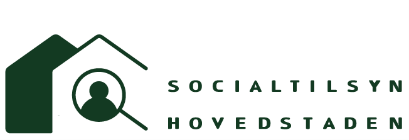 